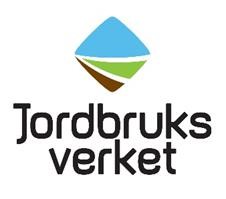 Är du nöjd med dagens träff kring kväveoptimering i spannmål för lägre klimatutsläpp? Eftersom du deltagit i dagens träff och en eller flera träffar under året så ber vi dig ge oss feedback så att nästa träff kan bli ännu bättre!  Tack på förhand! plats: ………………………………………… Datum: ……………………  Ringa in siffra på en skala 1-5 för hur nöjd du är eller hur väl påståendet stämmer in!  1= inte alls nöjd/håller inte alls med 	5=Mycket nöjd/håller helt med Är du nöjd med träffarna som helhet? Obligatorisk fråga1 	2 	3 	4 	5 Platsen för dagens träff och dagens fika var bra! 1 	2 	3 	4 	5 Jag tror jag kommer att kunna kväveoptimera odlingen bättre framöver än jag kunde göre före träffen/träffarna? 1 	2 	3 	4 	5 Jag har lärt mig mer om precisionsodling och kväveoptimering som jag tror jag kommer att ha nytta av. 1 	2 	3 	4 	5 Jag har lärt mig mer om växthusgasutsläpp i odlingen och hur man gör för att minimera utsläppen 1 	2 	3 	4 	5Fri fråga att anpassa efter tillfället1 	2 	3 	4 	5 Tipsa oss gärna om hur vi kan göra det bättre! Skriv en kommentar nedan eller på baksidan. 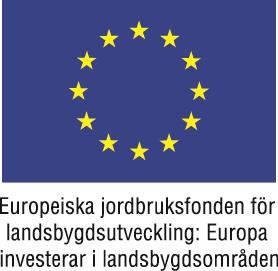 